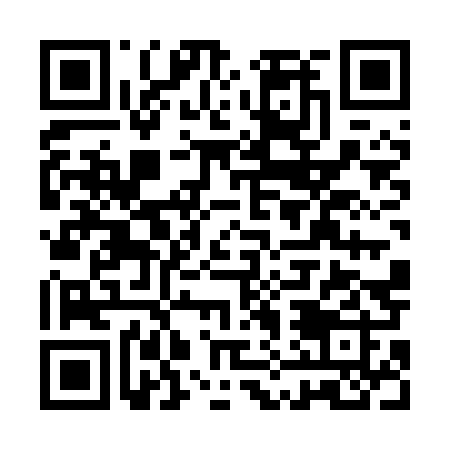 Prayer times for Miszewo Wielkie Drugie, PolandMon 1 Apr 2024 - Tue 30 Apr 2024High Latitude Method: Angle Based RulePrayer Calculation Method: Muslim World LeagueAsar Calculation Method: HanafiPrayer times provided by https://www.salahtimes.comDateDayFajrSunriseDhuhrAsrMaghribIsha1Mon4:086:1112:415:087:139:082Tue4:056:0912:415:097:149:103Wed4:026:0612:415:107:169:124Thu3:596:0412:405:127:189:155Fri3:566:0212:405:137:209:176Sat3:535:5912:405:147:219:197Sun3:505:5712:405:157:239:228Mon3:475:5512:395:177:259:249Tue3:445:5212:395:187:279:2710Wed3:415:5012:395:197:289:2911Thu3:385:4812:385:207:309:3212Fri3:345:4612:385:227:329:3513Sat3:315:4312:385:237:349:3714Sun3:285:4112:385:247:359:4015Mon3:255:3912:375:257:379:4316Tue3:215:3712:375:267:399:4517Wed3:185:3412:375:277:419:4818Thu3:145:3212:375:297:429:5119Fri3:115:3012:375:307:449:5420Sat3:085:2812:365:317:469:5721Sun3:045:2612:365:327:4810:0022Mon3:015:2312:365:337:4910:0323Tue2:575:2112:365:347:5110:0624Wed2:535:1912:365:357:5310:0925Thu2:505:1712:355:377:5510:1226Fri2:465:1512:355:387:5610:1527Sat2:425:1312:355:397:5810:1828Sun2:385:1112:355:408:0010:2129Mon2:345:0912:355:418:0210:2530Tue2:305:0712:355:428:0310:28